SPX FALL FUNDRAISER OPTION FORM (One Form per Family)Family Last Name: ____________________ Phone #: ________________ Email: ____________________________ Student Name(s) & Grade(s): _____________, ______________, _____________. ______________, ______________ FAMILY SIZE: How many students will be enrolled in SPX during the next school year?	INDIVIDUAL: One (1) student 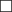 	FAMILY: More than one (1) student OPTIONS: Each Family is asked to participate in one of the following ways: 	1.  CANDY - Sell Anthony Thomas Candy Bars @ $1.00 each - (150 Bars for Individual -OR- 210 Bars for Family)   	2.  DONATE - (no selling required) - ($75.00 for Individual -OR- $100.00 for Family)  ___________________________________________________________________________________________________ ADDITIONAL BARS: If you are interested in additional quantities of bars use space below.  You will receive this quantity in addition to the 150 for Individuals and 210 for Families.Candy:  #Almond	#Caramel	#Crunch	#Peanut Butter 	Total Candy Bars # 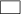 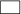 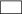 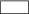 ____________________________________________________________________________________________________ IMPORTANT INFORMATIONAn Individual Candy order will consist of 60 Caramel, 30 Almond, 30 Crunch and 30 Peanut Butter Anthony Thomas Candy Bars. A Family Candy order will consist of 60 Almond, 60 Caramel, 60 Crunch and 30 Peanut Butter Anthony Thomas Candy Bars.Forms Due: Friday August 30th.   Please print out the form and return it to the office with Fall Fundraiser written on the envelope or drop by our table during back to school events on August 18th  or  20 th.  (cash, checks and credit cards will be accepted at this time)Sale Dates: Friday September 20th to Friday October 4th. Candy pick-up: Candy will be sent home with students on Friday September 20th OR may be picked up inside the exterior gymnasium door from 7:30 AM to 5:30PM.  Kindergarten and First Grade students must pick up orders. Money: Donation and candy money must be received in the school office by 2:30pm on Friday October 4th  marked Fall Fundraiser. Cash, Checks or Money Orders - payable to SPX Home & School. Candy bars may not be exchanged or returnedQuestions should be directed to SPX Candy Central at spxcandycentral@outlook.com.